Сотрудники полиции призывают граждан не поддаваться на уловки мошенников!

 При поступлении телефонных звонков от якобы сотрудников банка с сообщениями о сомнительных операциях по вашим счетам, необходимостью перевода денежных средств на сторонние счета и оформления кредита, незамедлительно прерывать разговор и звонить в банк самостоятельно по телефону указанному на оборотной стороне вашей карты.Помните, что сотрудники банков никогда не запрашивают номеров, кодов банковских карт и паролей, присланных в СМС сообщениях. Эти сведения вы никому не должны сообщать! Такие запросы осуществляют только мошенники, даже если они обращаются к вам по имени и отчеству. Сотрудники банков никогда не просят перевести денежные средства на безопасные счета и не принуждают к оформлению кредитов.Кроме того, зачастую, граждане, держа у себя в руках денежные средства, полученные за счет кредитования или снятые со своих банковских счетов, самостоятельно совершают по несколько десятков денежных переводов на якобы безопасные, резервные счета, таким образом, обогащая мошенников на крупные суммы денежных средств.

Будьте бдительны, не поддавайтесь на уловки мошенников и не переводите свои сбережения по указанию незнакомцев.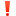 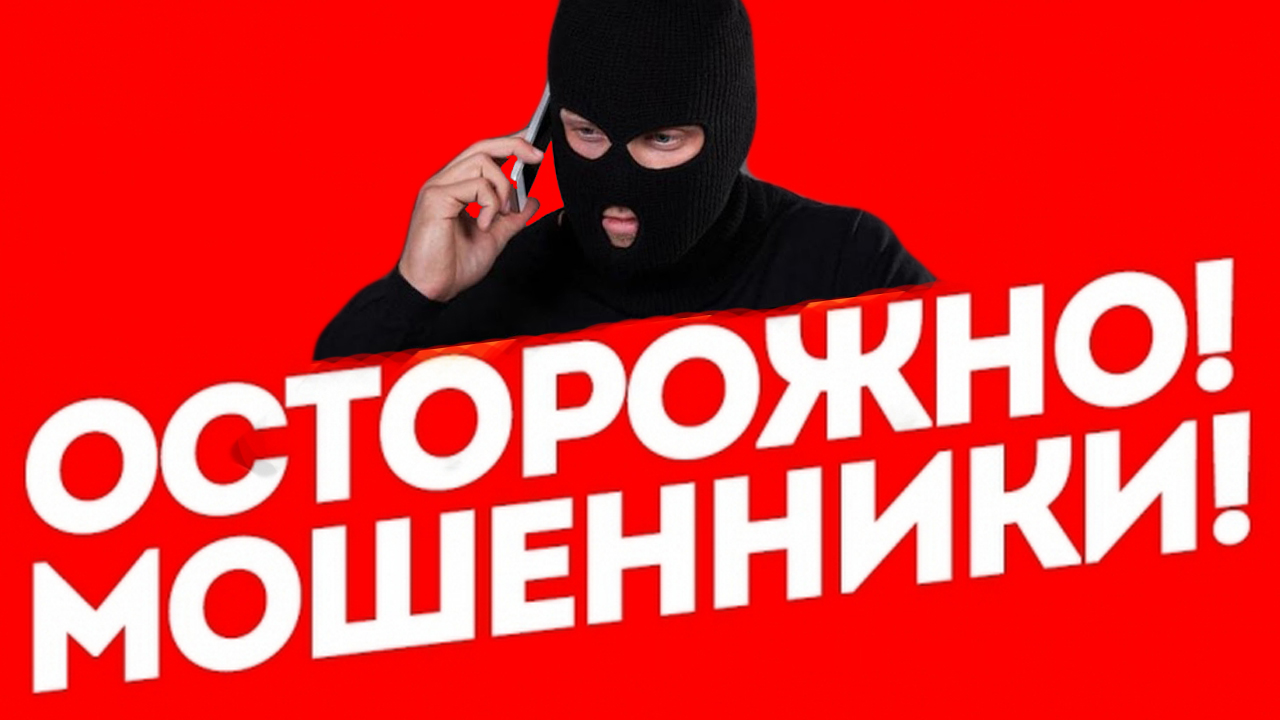 